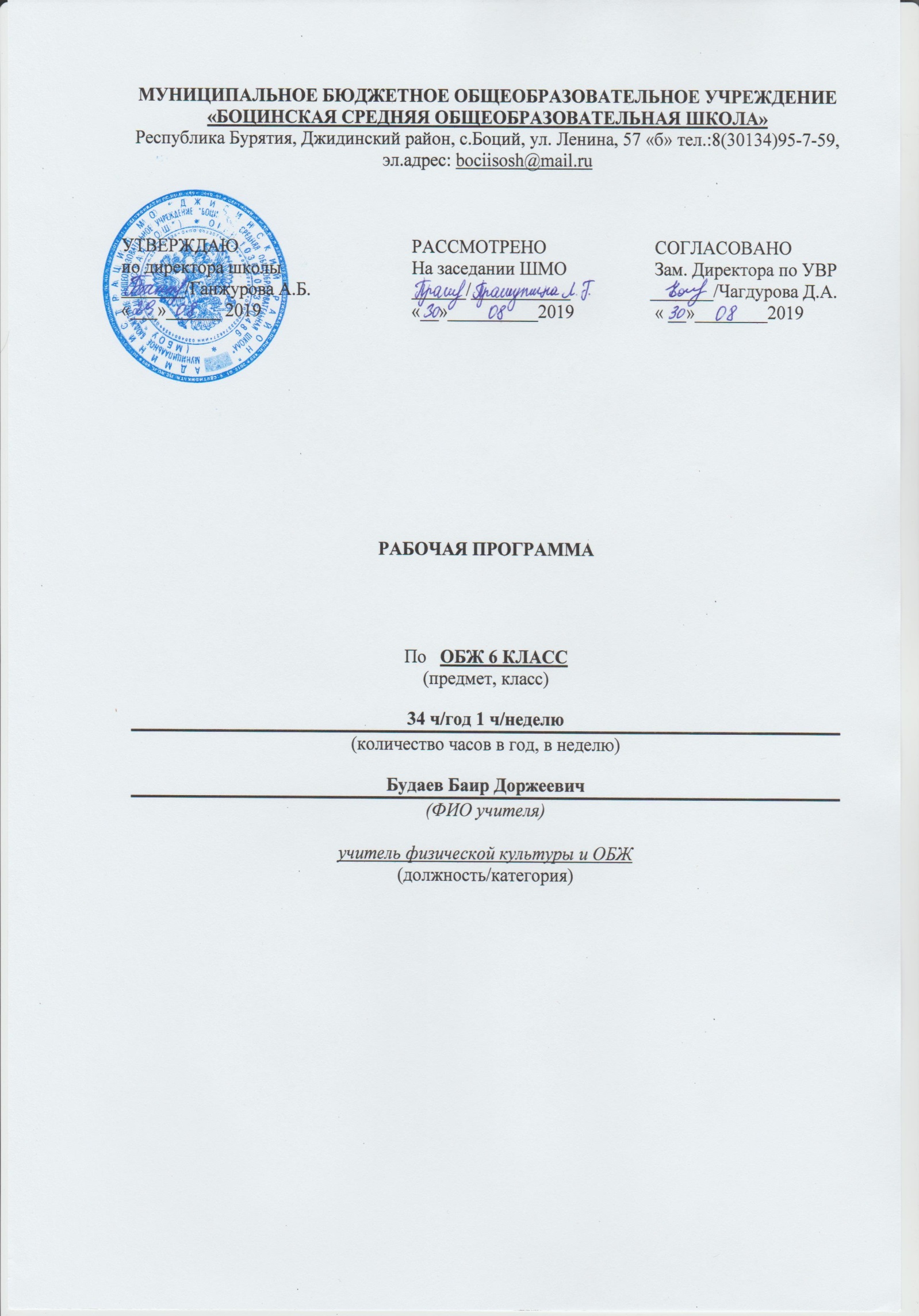 Пояснительная записка Цели и задачи, решаемые при реализации рабочей программы:Познакомить учащихся с опасностями, которые могут произойти с человеком в природных условиях.Учить безопасному поведению в лесу, городе, правильным действиям в ЧС.Воспитывать у учащихся ответственность за свои поступки, действия, развивать наблюдательность.Нормативные правовые документы, на основании которых разработана рабочая программа:Федеральный государственный образовательный стандарт основного общего образования (утвержден МОиН РФ приказом № 1897 от 17 декабря 2010 года;Образовательная программа основного общего образования  (учебный план) МБОУ «Боцинская СОШ» 2019-2020 учебный год;Комплексная программа по  «Основам  безопасности жизнедеятельности  для  5-11  классов» (основная школа, средняя (полная школа): под общей редакцией Смирнова А.Т., Хренникова Б.О., М.: Просвещение, 2011 гПрограмма рассчитана на 1 час в неделю. При 34 учебных неделях общее количество часов на изучение ОБЖ в 6 классе составит 34 часа.1 четверть – 8 часов    2 четверть  – 8 часов    3 четверть – 10 часов    4 четверть – 8 часовПланируемые результаты освоения учебного предмета:Личностные результаты обучения:   -  усвоение правил индивидуального и коллективного безопасного поведения в чрезвычайных ситуациях, угрожающих жизни и здоровью людей, правил поведения на транспорте и на дорогах;    - формирование понимания ценности здорового и безопасного образа жизни;    - усвоение гуманистических, демократических и традиционных ценностей многонационального российского общества; воспитание чувства ответственности и долга перед Родиной;   -  формирование ответственного отношения к учению, готовности и способности обучающихся к саморазвитию и самообразованию на основе мотивации к обучению и познанию, осознанному выбору и построению дальнейшей индивидуальной траектории образования на базе ориентировки в мире профессий и профессиональных предпочтений с учётом устойчивых познавательных интересов;    - формирование целостного мировоззрения, соответствующего современному уровню развития науки и общественной практике, учитывающего социальное, культурное, языковое, духовное многообразие современного мира;    - формирование готовности и способности вести диалог с другими людьми и достигать в нём взаимопонимания;    - освоение социальных норм, правил поведения, ролей и форм социальной жизни в группах и сообществах, включая взрослые и социальные сообщества;    - развитие правового мышления и компетентности в решении моральных проблем на основе личностного выбора, формирование нравственных чувств и нравственного поведения, осознанного и ответственного отношения к собственным поступкам;   - формирование коммуникативной компетентности в общении и сотрудничестве со сверстниками, старшими и младшими в процессе образовательной, общественно полезной, учебно-исследовательской, творческой и других видов деятельности;    - формирование основ экологической культуры на основе признания ценности жизни во всех её проявлениях и необходимости ответственного, бережного отношения к окружающей среде;    - осознание значения семьи в жизни человека и общества, принятие ценности семейной жизни, уважительное и заботливое отношение к членам своей семьи;    - формирование антиэкстремистского мышления и антитеррористического поведения, потребностей соблюдать нормы здорового образа жизни, осознанно выполнять правила безопасности жизнедеятельности.Предметные результаты обучения:    - формирование современной культуры безопасности жизнедеятельности на основе понимания необходимости защиты личности, общества и государства посредством осознания значимости безопасного поведения в условиях чрезвычайных ситуаций природного, техногенного и социального характера;    - формирование убеждения в необходимости безопасного и здорового образа жизни;   -  понимание личной и общественной значимости современной культуры безопасности жизнедеятельности;    - понимание роли государства и действующего законодательства в обеспечении национальной безопасности и защиты населения от опасных и чрезвычайных ситуаций природного, техногенного и социального характера, в том числе от экстремизма и терроризма;    - понимание необходимости подготовки граждан к военной службе;    - формирование установки на здоровый образ жизни, исключающий употребление алкоголя, наркотиков, курение и нанесение иного вреда здоровью;    - формирование антиэкстремистской и антитеррористической личностной позиции;    - понимание необходимости сохранения природы и окружающей среды для полноценной жизни человека;    - знание основных опасных и чрезвычайных ситуаций природного, техногенного и социального характера, включая экстремизм и терроризм и их последствия для личности, общества и государства;    - знание и умение применять правила безопасного поведения в условиях опасных и чрезвычайных ситуаций;    - умение оказать первую помощь пострадавшим;    - умение предвидеть возникновение опасных ситуаций по характерным признакам их проявления, а также на основе информации, получаемой из различных источников;    - умение принимать обоснованные решения в конкретной опасной ситуации для минимизации последствий с учётом реально складывающейся обстановки и индивидуальных возможностей.Метапредметными  результатами обучения  курса «Основы безопасности жизнедеятельности  является (УУД).Регулятивные УУД:    - умение самостоятельно планировать пути достижения целей защищённости, в том числе альтернативные, осознанно выбирать наиболее эффективные способы решения учебных и познавательных задач;   -  умение самостоятельно определять цели своего обучения, ставить и формулировать для себя новые задачи в учёбе и познавательной деятельности, развивать мотивы и интересы своей познавательной деятельности;    - умение соотносить свои действия с планируемыми результатами курса, осуществлять контроль своей деятельности в процессе достижения результата, определять способы действий в опасных и чрезвычайных ситуациях в рамках предложенных условий и требований, корректировать свои действия в соответствии с изменяющейся ситуацией;    - умение оценивать правильность выполнения учебной задачи в области безопасности жизнедеятельности, собственные возможности её решения;   -  владение основами самоконтроля, самооценки, принятия решений и осуществления осознанного выбора в учебной и познавательной деятельности;Познавательные УУД:   - умение определять понятия, создавать обобщения, устанавливать аналогии, классифицировать, самостоятельно выбирать основания и критерии (например, для классификации опасных и чрезвычайных ситуаций, видов террористической и экстремистской деятельности), устанавливать причинно- следственные связи, строить логическое рассуждение, умозаключение (индуктивное, дедуктивное и по аналогии) и делать выводы;    - умение создавать, применять и преобразовывать знаки и символы, модели и схемы для решения учебных и познавательных задач;    - освоение приёмов действий в опасных и чрезвычайных ситуациях природного, техногенного и социального характера, в том числе оказание первой помощи пострадавшим.Коммуникативные УУД:   -  умение организовывать учебное сотрудничество и совместную деятельность с учителем и сверстниками; работать индивидуально и в группе: находить общее решение и разрешать конфликты на основе согласования позиций и учёта интересов; формулировать, аргументировать и отстаивать своё мнение;   -  формирование и развитие компетентности в области использования информационно-коммуникационных технологий;   - формирование умений взаимодействовать с окружающими, выполнять различные социальные роли во время и при ликвидации последствий чрезвычайных ситуаций.Содержание  учебного предметаТематическое планирование№ п/пНазвание темыКол-во часовОсновные изучаемые вопросы темыТребования к уровню усвоения материалаМ-1Основы безопасности личности, общества и государстваР-1Основы комплексной безопасности1.Подготовка к активному отдыху на природе6Природа и человек. Общение с живой природой – естественная потребность человека для развития своих духовных и физических качеств. Активный отдых на природе и необходимость подготовки к нему.Ориентирование на местности. Способы определения сторон горизонта. Определение своего местонахождения и направления движения на местности.Подготовка к выходу на природу. Порядок движения по маршруту. Определение места для бивака и организация бивачных работ. Разведение костра, заготовка топлива, приготовление пищи на костре.Определение необходимого снаряжения для похода.Знать: Природа и человекРазличные способы ориентирования на местностиРазличные способы ориентирования на местностиПодготовка  к выходу на природу.Привалы и ночлеги, малые привалы, организация обеденного привала, ночлеги и дневки в полевых условиях, свертывания туристского лагеря.Личное снаряжение,групповое снаряжение, НАЗ
Уметь: Умение работать с учебником, выделять главноеУметь определять стороны горизонта разными способамиПорядок движения по маршрутуОрганизовывать привалы, ночлеги, дневки, свертывать лагерь, соблюдение безопасности в походеОпределять необходимое снаряжение для похода.2.Активный отдых на природе и безопасность5Общие правила безопасности при активном отдыхе на природе.Обеспечение безопасности в пеших и горных походах. Порядок движения походной группы. Выбор линии движения в пешем путешествии. Режим и распорядок дня похода. Преодоление лесных зарослей и завалов, движение по склонам, преодоление водных препятствий.Подготовка и проведение лыжных походов, одежда и обувь туриста-лыжника, подбор и подготовка лыж. Организация движения, организация ночлегов. Меры безопасности в лыжном походе.Водные походы. Подготовка к водному путешествию. Возможные аварийные ситуации в водном походе. Обеспечение безопасности на воде.Велосипедные походы. Особенности организации велосипедных походов. Обеспечение безопасности туристов в велосипедном походе.Знать: Общие правила безопасности при активном отдыхе на природе.Порядок движения походной группы. Выбор линии движения в пешем путешествииСнаряжение туриста лыжника.Возможные аварийные ситуации в водном походе
Уметь: Соблюдать правила безопасного отдыха на природе.Умение работать с учебником, выделять главное.
Определять необходимое оборудование для каждого вида походов.3.Дальний (внутренний) и выездной  туризм. Меры безопасности6Факторы, оказывающие влияние на безопасность человека в дальнем и международном туризме. Акклиматизация человека в различных климатических условиях. Акклиматизация к холодному климату. Акклиматизация в условиях жаркого климата.Акклиматизация в горной местности.Обеспечение личной безопасности при следовании к местам отдыха наземными видами транспорта (автомобилем, железнодорожным транспортом).Обеспечение личной безопасности при следовании к местам отдыха водным или воздушным видами транспорта.Знать: Факторы, мешающие успешно справиться  с экстремальной ситуациейОсновные правила поведения при смене климатогеографических условий, факторы, влияющие на здоровье человека при смене климатогеографических. условий, акклиматизация.Акклиматизация, основные правила поведения в условиях горной местности. Горная болезнь, кислородное голодание.Авария транспортного средства в безлюдном месте.Способы подачи сигналов бедствия.Обеспечение личной безопасности при следовании к местам отдыха воздушным транспортом
Уметь: Умение работать с учебником , выделять главное.Развивать умение приспосабливать свой режим работы и отдыха к местным условиям, воспитывать. чувство умеренности и важности сохранения своего здоровья.Правила успешной акклиматизацииВыполнять алгоритм действий при аварии на водном транспортеАлгоритм действий при аварии на воздушном транспорте4.Обеспечение безопасности при автономном пребывании человека в природной среде4Автономное пребывание человека в природе. Добровольная и вынужденная автономии.Обеспечение жизнедеятельности человека в природной среде при автономном существовании. Сооружение временного укрытия из подручных средств. Добывание огня, обеспечение водой и пищей. Подача сигналов бедствия.Знать: автономияДобровольная автономияВынужденная автономияСпособы подачи сигналов бедствия. Действия, которые необходимы, если кто-то заблудился в лесу. Действия отставшего от группы туристическом походе.
Уметь: Умение работать с учебником, выделять главноеУметь подавать сигнал бедствияСооружать временные укрытия  из подручных средств, добывать огонь, воду и пищу.5.Опасные ситуации в природных условиях4Опасные погодные условия и способы защиты от них.Обеспечение безопасности при встрече с дикими животными в природных условиях. Укусы насекомых и защита от них. Клещевой энцефалит и его профилактика.Знать: Опасные погодные явленияОрганизация перехода группы в экстремальных условияхЗащита от укусов насекомыхКлещевой энцефалит
Уметь: Преодолевать опасные ситуации в путиБезопасное поведение при встрече с дикими животными. Уметь читать следы животныхУмение работать с учебником, выделять главное6.Основы медицинских знаний и оказания первой медицинской помощи4Вопросы личной гигиены и оказания первой медицинской помощи в природных условиях. Походная аптечка. Лекарственные растения.Оказание первой медицинской помощи при ссадинах и потертостях. Первая медицинская помощь при ушибах, вывихах, растяжениях связок.Оказание первой медицинской помощи при тепловом и солнечном ударах и отморожении. Первая медицинская помощь при ожогах.Оказание первой медицинской помощи при укусе ядовитой змеи. Первая медицинская помощь при укусах насекомых.Знать: Походная аптечка, лекарственные растенияУшиб, вывих, растяжение. Классификация травмСолнечный удар, степени ожога. обмороженияОказание ПП при укусах змей  и насекомых.
Уметь: Оказывать первую помощь в экстремальной ситуацииОказывать ПП при  травмахОказывать ПП при тепловом и солнечном  ударах, отморожении и ожоге.Оказывать ПП при укусе  змеи.7.Здоровье человека и факторы на него влияющие5Здоровый образ жизни и профилактика утомления. Компьютер и его влияние на здоровье. Влияние неблагоприятной окружающей среды на здоровье человека. Влияние социальной среды на развитие и здоровье человека.Влияние наркотиков и психоактивных веществ на здоровье человека.Профилактика употребления наркотиков и психоактивных веществ. Стадии развития наркомании. Правила четырех «Нет!» наркотикам.Знать: ЗОЖ, утомлениеКомпьютер и его влияние на здоровьеВлияние неблагоприятной окружающей среды на здоровье человека.Наркотики и психоактивные веществаСтадии развитии наркомании
Уметь: Умение работать с учебником, выделять главноеПравила пользования компьютеромПриводить  примерыОтвечать на вопросы, выделять главное, составлять опорный конспектПравила четырех «НЕТ!» наркотикам№№Тема урокаТема урокаТема урокаТема урокаКоличество часовКоличество часовДата по плануДата по плануДата по фактукоррекция1Подготовка к активному отдыху на природе(6час) Природа и человек.Подготовка к активному отдыху на природе(6час) Природа и человек.Подготовка к активному отдыху на природе(6час) Природа и человек.Подготовка к активному отдыху на природе(6час) Природа и человек.Подготовка к активному отдыху на природе(6час) Природа и человек.1122Ориентирование на местностиОриентирование на местностиОриентирование на местностиОриентирование на местности1133Определение своего местонахождения и направления движения на местностиОпределение своего местонахождения и направления движения на местностиОпределение своего местонахождения и направления движения на местностиОпределение своего местонахождения и направления движения на местности1144Подготовка к выходу на природуПодготовка к выходу на природуПодготовка к выходу на природуПодготовка к выходу на природу1155Определение необходимого снаряжения для походаОпределение необходимого снаряжения для походаОпределение необходимого снаряжения для походаОпределение необходимого снаряжения для похода1166Определение места для бивака и организация бивачных работ. Тестирование.Определение места для бивака и организация бивачных работ. Тестирование.Определение места для бивака и организация бивачных работ. Тестирование.Определение места для бивака и организация бивачных работ. Тестирование.1177Активный отдых на природе и безопасность (5час) Определение необходимого снаряжения для похода. Тестирование.Активный отдых на природе и безопасность (5час) Определение необходимого снаряжения для похода. Тестирование.Активный отдых на природе и безопасность (5час) Определение необходимого снаряжения для похода. Тестирование.Активный отдых на природе и безопасность (5час) Определение необходимого снаряжения для похода. Тестирование.1188Подготовка и проведение пеших походов на равнинной и горной местности Опасность на дороге. Как ее избежатьПодготовка и проведение пеших походов на равнинной и горной местности Опасность на дороге. Как ее избежатьПодготовка и проведение пеших походов на равнинной и горной местности Опасность на дороге. Как ее избежатьПодготовка и проведение пеших походов на равнинной и горной местности Опасность на дороге. Как ее избежать199Подготовка и проведения лыжных походовПодготовка и проведения лыжных походовПодготовка и проведения лыжных походовПодготовка и проведения лыжных походов11010Водные походы и обеспечение безопасности на воде Дисциплина на дороге – путь к дорожной безопасности1Водные походы и обеспечение безопасности на воде Дисциплина на дороге – путь к дорожной безопасности1Водные походы и обеспечение безопасности на воде Дисциплина на дороге – путь к дорожной безопасности1Водные походы и обеспечение безопасности на воде Дисциплина на дороге – путь к дорожной безопасности111111Велосипедные походы и безопасность туристов Дисциплина на дороге – путь к дорожной безопасностиВелосипедные походы и безопасность туристов Дисциплина на дороге – путь к дорожной безопасностиВелосипедные походы и безопасность туристов Дисциплина на дороге – путь к дорожной безопасностиВелосипедные походы и безопасность туристов Дисциплина на дороге – путь к дорожной безопасности11212Дальний (внутренний) и выездной туризм. Меры безопасности(6час) Основные факторы, оказывающие влияние на безопасность человека в дальнем и выездном туризмеДальний (внутренний) и выездной туризм. Меры безопасности(6час) Основные факторы, оказывающие влияние на безопасность человека в дальнем и выездном туризмеДальний (внутренний) и выездной туризм. Меры безопасности(6час) Основные факторы, оказывающие влияние на безопасность человека в дальнем и выездном туризмеДальний (внутренний) и выездной туризм. Меры безопасности(6час) Основные факторы, оказывающие влияние на безопасность человека в дальнем и выездном туризме11313Акклиматизация человека в различных климатических условияхАкклиматизация человека в различных климатических условияхАкклиматизация человека в различных климатических условияхАкклиматизация человека в различных климатических условиях11414Акклиматизация в горной местностиАкклиматизация в горной местностиАкклиматизация в горной местностиАкклиматизация в горной местности11515Обеспечение личной безопасности при следовании наземными видами транспорта Дисциплина на дороге – путь к дорожной безопасностиОбеспечение личной безопасности при следовании наземными видами транспорта Дисциплина на дороге – путь к дорожной безопасностиОбеспечение личной безопасности при следовании наземными видами транспорта Дисциплина на дороге – путь к дорожной безопасностиОбеспечение личной безопасности при следовании наземными видами транспорта Дисциплина на дороге – путь к дорожной безопасности11616Обеспечение личной безопасности на водном транспорте.  Работа водителя и поведение пешехода Обеспечение личной безопасности на водном транспорте.  Работа водителя и поведение пешехода Обеспечение личной безопасности на водном транспорте.  Работа водителя и поведение пешехода Обеспечение личной безопасности на водном транспорте.  Работа водителя и поведение пешехода 11717Обеспечение личной безопасности на воздушном транспортеОбеспечение личной безопасности на воздушном транспортеОбеспечение личной безопасности на воздушном транспортеОбеспечение личной безопасности на воздушном транспорте11818Обеспечение безопасности при автономном существовании человека в природной среде(4час) Автономное существование человека в природеОбеспечение безопасности при автономном существовании человека в природной среде(4час) Автономное существование человека в природеОбеспечение безопасности при автономном существовании человека в природной среде(4час) Автономное существование человека в природеОбеспечение безопасности при автономном существовании человека в природной среде(4час) Автономное существование человека в природе11919Добровольная автономия человека в природной средеДобровольная автономия человека в природной средеДобровольная автономия человека в природной средеДобровольная автономия человека в природной среде1202020Вынужденная автономия человека в природной средеВынужденная автономия человека в природной среде112121Обеспечение жизнедеятельности человека в природной среде при автономном существованииОбеспечение жизнедеятельности человека в природной среде при автономном существовании1112222Опасные ситуации в природных условиях (4час) Опасные погодные явленияОпасные ситуации в природных условиях (4час) Опасные погодные явления1112323Обеспечение безопасности при встрече с дикими животными Обеспечение безопасности при встрече с дикими животными 1112424Укусы насекомых и защита от нихУкусы насекомых и защита от них1112525Клещевой энцефалит и его профилактикаКлещевой энцефалит и его профилактика1112626Первая медицинская помощь при неотложных состояниях(4час)Личная гигиена и оказание первой медицинской помощи в природных условияхПервая медицинская помощь при неотложных состояниях(4час)Личная гигиена и оказание первой медицинской помощи в природных условиях1112727Оказание первой медицинской помощи при травмах. Тестирование.Оказание первой медицинской помощи при травмах. Тестирование.111112828Оказание первой медицинской помощи при тепловом и солнечном ударе, отморожении и ожогеОказание первой медицинской помощи при тепловом и солнечном ударе, отморожении и ожоге111112929Оказание первой медицинской помощи при укусах змей и насекомыхОказание первой медицинской помощи при укусах змей и насекомых111113030Здоровье человека и факторы, на него влияющие(5час)Здоровый образ жизни и профилактика утомленийЗдоровье человека и факторы, на него влияющие(5час)Здоровый образ жизни и профилактика утомлений111113131Компьютер и его влияние на здоровьеКомпьютер и его влияние на здоровье111113232Влияние неблагоприятной окружающей среды на здоровье человекаВлияние неблагоприятной окружающей среды на здоровье человека111113333Влияние социальной среды на развитие и здоровье человекаВлияние социальной среды на развитие и здоровье человека111113434Влияние наркотиков и других психоактивных веществ на здоровье человека. Тестирование.Профилактика употребления наркотиков и других психоактивных веществ Зачет по учебному модулю «Дорожная безопасность»Влияние наркотиков и других психоактивных веществ на здоровье человека. Тестирование.Профилактика употребления наркотиков и других психоактивных веществ Зачет по учебному модулю «Дорожная безопасность»11111